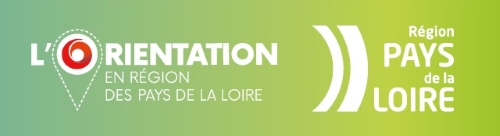 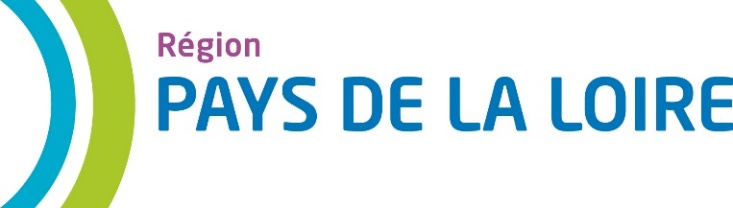 Appel à projets« Actions d’orientation innovantes en matière d’informations sur les métiers et les formations »DOSSIER DE CANDIDATURE 2020Les dossiers devront être remisau plus tard le 30 septembre 2020 ATTENTION : Le projet devra démarrerau plus tard le 1er janvier 2021 - sauf nécessité argumentée INFORMATIONS RELATIVES AU PORTEUR DE PROJETREFERENCES BANCAIRES (joindre un Relevé d’Identité Bancaire ou postal)PERSONNE CHARGEE DU SUIVI OPERATIONNEL DU PROJET PERSONNE CHARGEE DU SUIVI ADMINISTRATIF ET FINANCIER DU PROJETSi personne identique à celle-ci-dessus, ne pas remplir mais cochez la case ci-contre :  PARTIE 1- PRESENTATION DU PROJET 1.a 	DESCRIPTIF DU PROJET1.b	 OPPORTUNITE DU PROJET1.c 	Caractère innovant du projet1.d 	Caractère pérenne et transférabilité du projetPARTIE 2 - PARTENAIRES ENGAGES DANS LA CONCEPTION / REALISATION DU PROJETMerci de dupliquer et de renseigner autant de fiches que de partenaires impliqués dans le projet.PARTIE 3 – MISE EN ŒUVRE ET DIFFUSION DU PROJETJoindre un planning prévisionnel détaillant les différentes phases du projet, de son éventuelle conception à son évaluation intégrant le temps de préparation, d’information et/ou de formation et de réalisation.PARTIE 4 – PARTIE FINANCIERE ET BUDGETAIRE1.a	Financements publics sur les trois dernières annéesAnnée en cours (n)Année n-1Année n-21.b	Budget prévisionnel du projetMerci de remplir le fichier Excel joint en annexe (2020-modèle-previsionnel-Action)Pièces complémentaires à fournirLe dossier réponse devra être retourné par voie électronique à l’adresse suivante : DOATIP@paysdelaloire.fr , accompagné des pièces justificatives suivantes : Un courrier de demande de subvention (copie informatique) précisant le montant de l’aide sollicitée et signé par le responsable légal de la structure ;Les documents d’identification de l’établissement comportant le N° SIRET (extrait Kbis ou avis de situation au répertoire SIRENE, statuts, copie de déclaration en préfecture si association) ;Le régime de TVA auquel est soumis le demandeur ;Le compte de résultat et bilan des 2 derniers exercices clos ;Le budget prévisionnel global de la structure et le budget prévisionnel de l’action incluant le plan de financement un devis détaillés concernant les prestations et fournitures inhérentes au projet ;Un RIB.Pour toutes questions, nous vous remercions de nous contacter :Direction de l’Orientation, de l’animation territoriale et de l’insertion professionnelleau 02 28 28 59 81Intitulé du projet :Organisme porteurNom et contact (téléphone et mail) du référent du Projet Reçu dans les services de la Région le(à compléter par la Région)Date prévisionnelle de démarrage du projetPartenaires si groupementNOM OU RAISON SOCIALE DU PORTEUR DE PROJETPRESENTATION SYNTHETIQUE DU PORTEUR DE PROJET ET DE SES ACTIVITESADRESSE, N° DE RUE, CODE POSTAL, VILLE (SIEGE ET ANTENNES LE CAS ECHEANT)TELEPHONE ET ADRESSE COURRIELFORME JURIDIQUEN° SIRET et code NAF (APE)IDENTIFICATION DU REPRESENTANT LEGAL DU PORTEUR DE PROJETCode EtablissementCode GuichetN° de CompteClé RIBCivilitéNOM et PrénomFonctionAdresse complèteTéléphoneAdresse courrielCivilitéNOM et PrénomFonctionAdresse complèteTéléphoneAdresse courrielPréciser si le projet concerne :Des actions à destination des publics ciblés (volet 1) : Oui Non Des actions à destination des accompagnateurs des publics ciblés (volet 2) :Oui Non Décrire, de façon synthétique, le contenu du projet, les objectifs poursuivis, les supports envisagés, les modalités d’intervention …Un document annexe plus complet pourra être joint (maximum 3 pages) accompagné de tout support utile à la présentation du projet(exemple : support numérique, maquette, documents photographiques…)Description d’actions déjà menées par le porteur sur les champs de l’orientation et / ou de la découverte des métiersCompréhension de l’Appel à projets et de ses enjeuxPublic visé principalement par le projetBesoins identifiés des publics ciblés sur le territoire local et régionalBesoins identifiés des accompagnateurs des publics ciblés sur le territoire local et régionalDécrivez en quoi le projet s’inscrit dans les mesures du Plan pour une orientation tout au long de la vie, et s’articule avec les attendus du Parcours Avenir Préciser s’il s’agit d’une création ou de la diffusion d’un outil ou support innovant, pas ou peu répandu au niveau régional, d’un nouveau format d’intervention, …Décrivez en quoi, selon vous, le projet proposé est innovantDécrivez en quoi le projet pourrait être pérennisé et pourquoi il serait opportun de le diffuser sur l’ensemble du territoire régionalModalités de transférabilité et d’essaimage du projet (outils valorisables, livrables réutilisables), sur d’autres territoires, auprès d’autres publics…DénominationForme juridiqueNOM et Prénom du représentant de la structureFonctionTéléphoneAdresse courrielDomaine d’intervention dans le projetNombre d’actions envisagées, répartition territoriale de celles-ci (lieux et périmètre d’intervention), périodes de mise en œuvre :Nombre de bénéficiaires envisagés pour l’intégralité du projet (merci de le préciser pour chaque action, si plusieurs actions envisagées) : Modalités de diffusion de l’offre de service et / ou de communication auprès des publics concernés (site web, éventuellement prospection et présentation) :Financeur(s)Montant(s) Attribué(s)Montant(s) versé(s)Régime(s) d’aide(s)Ex : de minimisFinanceur(s)Montant(s) Attribué(s)Montant(s) versé(s)Régime(s) d’aide(s)Ex : de minimisFinanceur(s)Montant(s) Attribué(s)Montant(s) versé(s)Régime(s) d’aide(s)Ex : de minimis